ESCUELA SUPERIOR POLITÉCNICA DEL LITORALFacultad de Ingeniería en Estadística-Informática“Estudio para determinar el perfil del cliente transaccional; usuario de una entidad financiera determinada en la ciudad de Guayaquil.”TESIS DE GRADOPrevio a la obtención del Título de:INGENIERA EN ESTADÍSTICA – INFORMÁTICAPresentada por:Jessica Isabel Jiménez CrespoGUAYAQUIL – ECUADORAño: 2002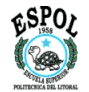 